15. So entstand die Bibel 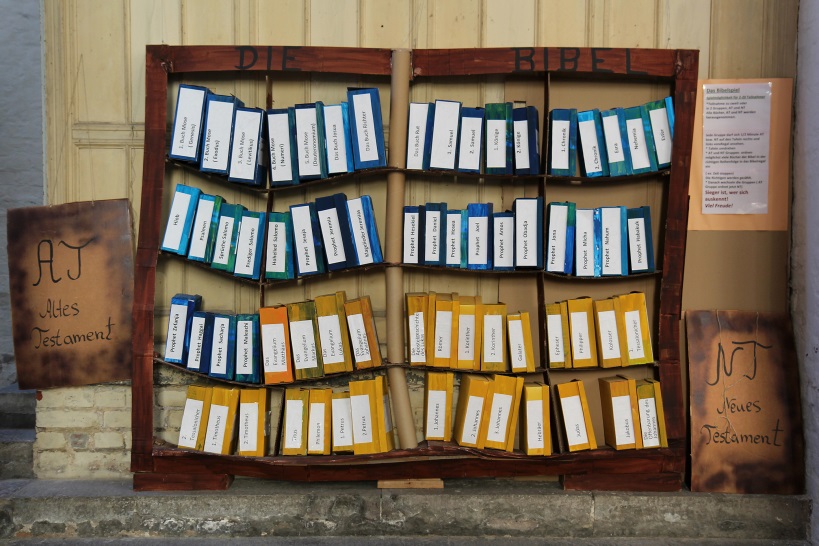 ---------------------------------------------------------------------------------------------------------------------------------------------------------------------------------------------------------------------------------------------------- © Peter Weidemann, Pfarrbriefservice.de                           ---------------------------------------------------------------------------------------------------------------------------------------------------------------------------------------------------------------------------------------------------© Elfriede Klauer, Pfarrbriefservice.de                                  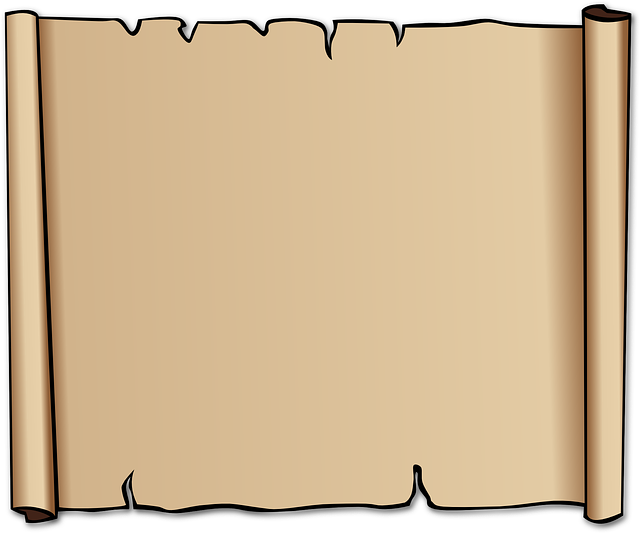 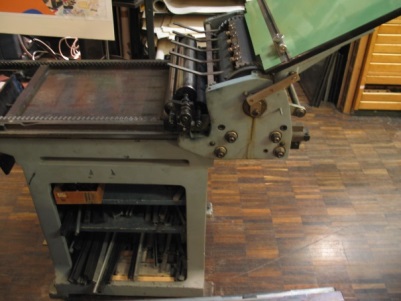 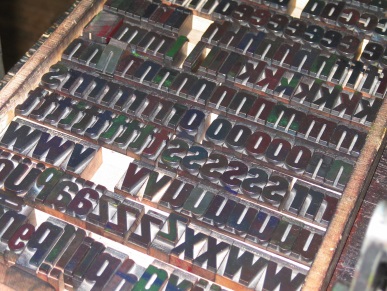 